第602号决定（第十次全体会议上通过）欠款利息和不可回收债务的注销理事会，经审议秘书长关于欠款和欠款专账的报告（C17/11文件），做出决定批准从借方账目储备金提取相应款项，注销总计为3 007 187.45瑞郎的欠款利息和不可回收债务：•	洪都拉斯：2009至2016年会费欠款利息66 777.85瑞郎。•	伊朗：2013至2015年会费欠款利息78 245.50瑞郎。•	马绍尔群岛：2001至2015年会费欠款利息695 666.95瑞郎。•	巴基斯坦：2009至2016年会费欠款利息149 022.75瑞郎。•	美国三菱电机研究公司：2009年会费欠款利息5 000.20瑞郎。•	土耳其Cynapsys：2008和2009年会费欠款利息1 101.50瑞郎。•	阿根廷Cámara de la Informática y Comunicaciones de la República de Argentina – （CICOMRA）：2002和2003年会费（4 921.85瑞郎）和欠款（6 470.35瑞郎）利息11 392.20瑞郎。•	澳大利亚网络监护人有限公司（The Cyber Guardian Pty Ltd.）：2013和2014年会费（7 950.00瑞郎）和欠款（994.45瑞郎）利息8 944.45瑞郎。•	比利时Auro Technologies：2013和2014年会费（15 016.50瑞郎）和欠款（3 230.25瑞郎）利息18 246.75瑞郎。•	巴西Intelig Telecomunicaçoes Ltda.：2000至2002年会费（60 375.00瑞郎）和欠款（89 174.90瑞郎）利息149 549.90瑞郎。•	巴西Oi（Tele Norte Leste Participaçoes S.A.）：2005至2007年会费（190 825.00瑞郎）和欠款（165 137.20瑞郎）利息355 962.20瑞郎。•	韩国Luxpert：2010和2011年会费（13 249.50瑞郎）和欠款（4 381.05瑞郎）利息17 630.55瑞郎。•	埃及Sakhr Software Co.：2006和2007年会费（5 300.00瑞郎）和欠款（4 033.80瑞郎）利息9 333.80瑞郎。•	美国量子集团国际公司：2013和2014年会费（39 750.00瑞郎）和欠款（8 244.15瑞郎）利息47 994.15瑞郎。•	美国sunrise通讯设备公司（Sunrise Telecom Incorporated, United States of America）：2012年会费（15 900.00瑞郎）和欠款（4 926.15瑞郎）利息20 826.15瑞郎。•	法国Guadeloupe Téléphone Mobile：2008和2009年会费（18 218.25瑞郎）和欠款（10 449.10瑞郎）利息28 667.35瑞郎。•	法国Guyane Téléphone Mobile：2008和2009年会费（19 432.80瑞郎）和欠款（11 129.15瑞郎）利息30 561.95瑞郎。•	法国Martinique Téléphone Mobile：2008和2009年会费（19 432.80瑞郎）和欠款（11 129.15瑞郎）利息30 561.95瑞郎。•	以色列奥科有限公司（AudioCodes Ltd.）：2012年会费（31 800.00瑞郎）和欠款（9 852.20瑞郎）利息41 652.20瑞郎。•	以色列ECI电信有限公司（ECI Telecom Ltd.）：2000至2004年会费（38 718.75瑞郎）和欠款（52 385.05瑞郎）利息91 103.80瑞郎。•	以色列金线国际电讯服务有限公司（Golden Lines International Telecommunications Services Ltd.）：2001至2003年会费（73 500.00瑞郎）和欠款（95 045.00瑞郎）利息168 545.00瑞郎。•	意大利Blu S.p.A.：2001至2003年会费（63 000.00瑞郎）和欠款（81 085.10瑞郎）利息144 085.10瑞郎。•	意大利ELSAG S.p.A.：1998至2002年会费（34 125.00瑞郎）和欠款（50 537.70瑞郎）利息84 662.70瑞郎。•	意大利Polo Tecnologico Di Stato Carlo Cattaneo：2001至2004年会费（89 250.00瑞郎）和欠款（112 876.60瑞郎）利息202 126.60瑞郎。•	日本冲绳光子学公司（Okinawa Photonics, Inc.）：2002至2006年会费（50 850.00瑞郎）和欠款（48 571.25瑞郎）利息99 421.25瑞郎。•	马来西亚嵌入式无线实验室有限公司（Embedded Wireless Labs Sdn Bhd.）：2006和2007年会费（7 950.00瑞郎）和欠款（5 590.70瑞郎）利息13 540.70瑞郎。•	英国安捷伦科技公司（Agilent Technologies UK Limited）：2006年会费（ 26 500.00瑞郎）和欠款（22 737.05瑞郎）利息49 237.05瑞郎。•	英国国际电信协会（International Telemedia Association）：1998至2002年会费（29 091.65瑞郎）和欠款（44 858.35瑞郎）利息73 950.00瑞郎。•	苏丹Sotecna & GSA Services Company Ltd. ：2014年会费（4 637.50瑞郎）和欠款（958.35瑞郎）利息5 595.85瑞郎。•	瑞士人民视觉公司（The People’s Vision SARL）：2013和2014年会费（18 550.00瑞郎）和欠款（2 442.45瑞郎）利息20 992.45瑞郎。•	乍得移动公司（Tchad Mobile S.A.）：2003至2007年会费（15 825.00瑞郎）和欠款（14 660.30瑞郎）利息30 485.30瑞郎。•	土耳其Organisation Congress Travel – OCT：2012年与差旅相关的“各类发票”2 200.00瑞郎。•	津巴布韦Teleaccess私人有限公司（TeleAccess Zimbabwe Private Ltd.）：2003至2006年会费（128 343.75瑞郎）和欠款（125 759.55瑞郎）利息254 103.30瑞郎。______________理事会2017年会议
2017年5月15-25日，日内瓦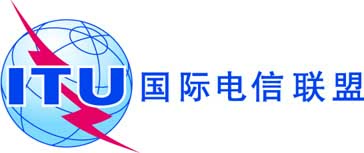 文件 C17/136-C2017年5月26日原文：英文